Prénom : 										6ème ____________Nom :										                     le 04/01/2021Devoir Maison sur 6GC2 : La ville de demainExercice 1 Connaître les repères géographiques  20 points 1°Complète le tableau ci-dessous à l’aide de la carte jointe (9 points)2° Nomme le nom des océans déterminés par les lettres (4 points) A : 							B :C :							D :3°Sur la carte, écris le nom des continents dans les 7 cases correspondantes. (7 points)Exercice  2  Connaître le vocabulaire  10 pointsDonne la définition de Etalement urbain : ______________________________________________________________________________________________________________________________________________Ville dense : ______________________________________________________________________________________________________________________________________________Citadin : ______________________________________________________________________________________________________________________________________________Ville durable :______________________________________________________________________________________________________________________________________________Développement durable ______________________________________________________________________________________________________________________________________________Exercice  3 Comprendre un document   5 points1°Présente le document ci-dessousAn aerial view of Dragonfly Bridge at Gardens by the Bay, Singapore.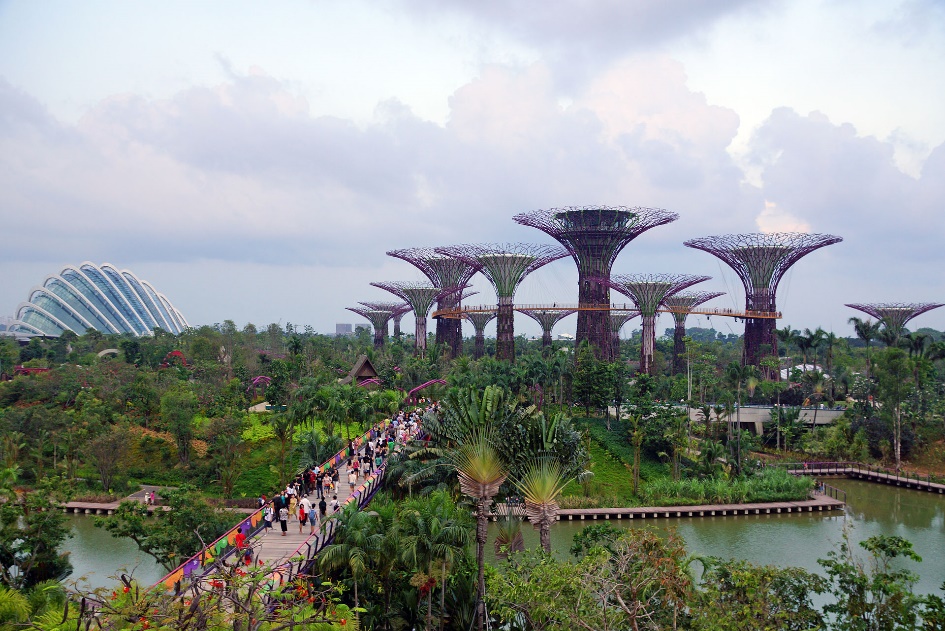 Par Allie Caulfield. — Flickr: 2012-06-17 06-30 Singapore 435 Gardens by the Bay., CC BY 2.0, https://commons.wikimedia.org/w/index.php?curid=20317617______________________________________________________________________________________________________________________________________________________________________________________________________________________________________________________________________________________________________________________________________________________________________________________________________________________________________________________________________________________________________________________________________________________________________________________________________________________________________________________________________________________________________________________________Exercice 4 : 5 points  Rédige ou dessine ton projet de ville de demain pour Tourcoing. A toi de choisir l’activité !IFSTBMConnaître les repères géographiques Connaître le lexique (le vocabulaire)Présenter un document NuméroNom de la métropoleContinent où se localise la métropole123456789101112131415161718